PENGARUH MODEL PEMBELAJARAN MIND MAPPING TERHADAP HASIL BELAJAR IPA MATERI PERISTIWA ALAM PADA SISWA KELAS V SD NEGERI 104275 LUBUK SABANSKRIPSI OlehYULI NURDIANA NPM: 171434157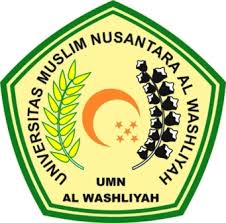 PROGRAM STUDIPENDIDIKAN GURU SEKOLAH DASARFAKULTAS KEGURUAN DAN ILMU PENDIDIKANUNIVERSITAS MUSLIM NUSANTARA AL-WASHLIYAHMEDAN2021PENGARUH MODEL PEMBELAJARAN MIND MAPPING TERHADAP HASIL BELAJAR IPA MATERI PERISTIWA ALAM PADA SISWA KELAS V SD NEGERI 104275 LUBUK SABANSkripsi ini diajukan sebagai syarat untuk memperoleh gelar Sarjana Pendidikan pada Program Studi Pendidikan Guru Sekolah DasarOlehYULI NURDIANANPM: 171434157PROGRAM STUDIPENDIDIKAN GURU SEKOLAH DASARFAKULTAS KEGURUAN DAN ILMU PENDIDIKANUNIVERSITAS MUSLIM NUSANTARA AL-WASHLIYAHMEDAN2021